Randonnée du dimanche 1er mai 2022						à Nans-sous-Sainte Anne (Doubs)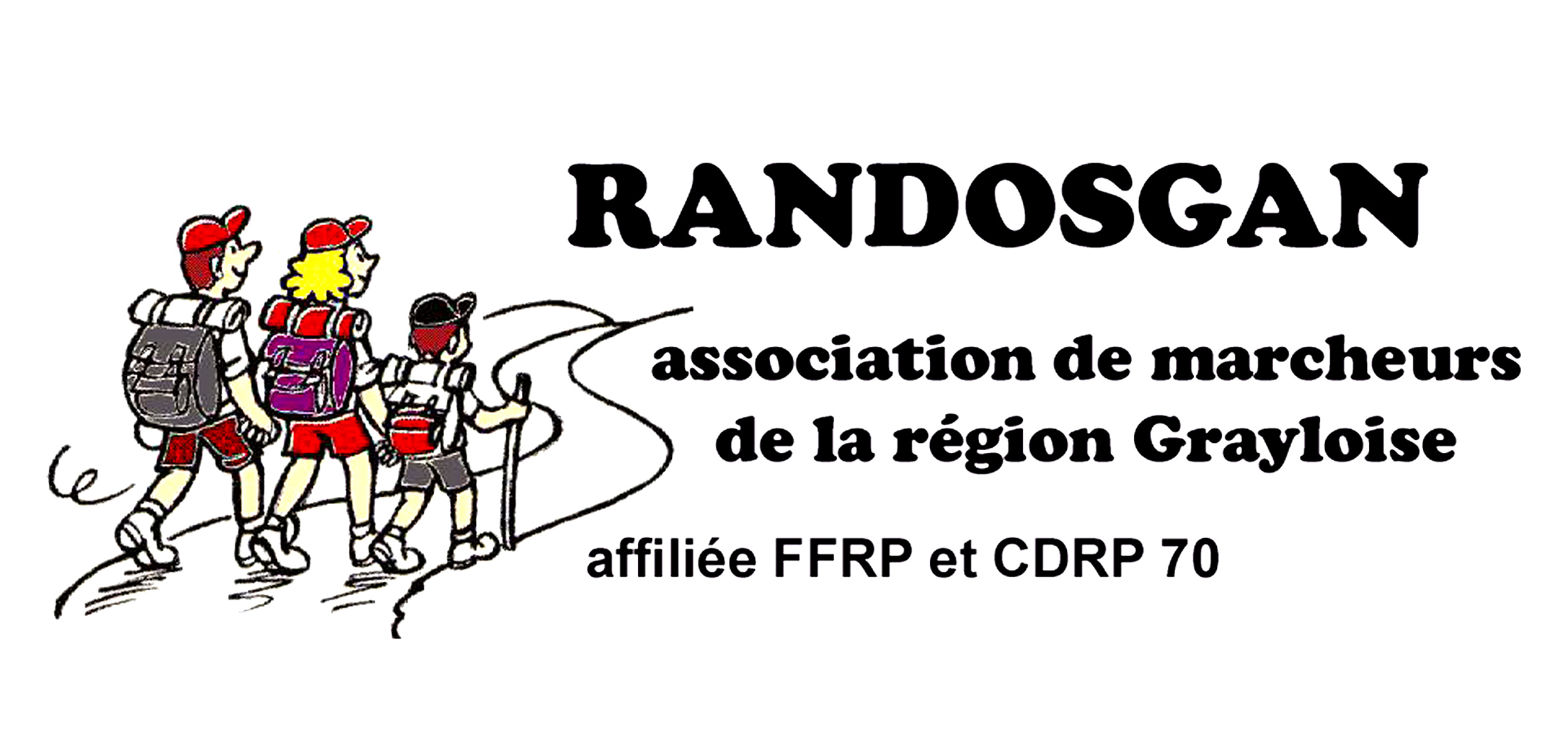 Départ : Parking Sauzay à 8 heuresTrajet : Gray-Besançon-Épeugney-Cléron-Amancey-Nans-sous-Sainte Anne. Ne pas prendre la route de Chenecey-Buillon qui est coupée.Parking : Nans-sous-Sainte-Anne, en face de l’église (vers le 10, Grande Rue)Covoiturage : 89 km x 2 : 178 km = 12 €Parcours : 16 km et 630 m de déniveléDifficulté : moyenne. Descriptif sur le site de Visorando : Commune : Nans-sous-Sainte-Anne.Nom de l’itinéraire : Nans-sous-Sainte-Anne, Sainte-Anne, Pont du Diable, Montmahoux.Sur le parcours, vieux château de Sainte-Anne, belvédère et Pont du Diable.Traversée du village de Crouzet-Migette.Puis belvédère de Montmahoux et redescente sur Nans.Renseignements : Anne-Marie et Pierre Pétrequin. 06 86 25 76 71Prochaine sortie : week-end des 7 et 8 mai à Couches-les-Mines. Marie-Jo Desbrosses